With God’s Grace !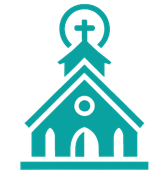 BIODATAPERSONAL INFORMATIONName				: Mary Ann JohnsonDOB				: 05 Sep 1994Age				: 29 YearsHeight			: 5’4’’Weight			: 54 KgsComplexion			: Fair/Medium/BrownMother Tongue		: TamilReligion			: Christian (Catholic)Languages Known		: English, Tamil & HindiEDUCATION & PROFESIONQualification		: M.Sc. Computer ScienceOccupation			: Accountant at ABC Pvt Ltd
Location			: ChennaiAnnual Income		: 5 LakhsFAMILY BACKGROUNDFather’s Name		: David JohnsonFather’s Occupation	: Business Owner, Owns a RestaurantMother’s Name		: Sophia JohnsonMother’s Occupation	: Home MakerPARTNER PRFERENCESAge				: 30 to 35 YearsHeight			: 5’7”Religion			: Christian (Any Denomination)Occupation			: Professionally SettledLocation			: Preferable ChennaiDiet				: Non-VegetarianSmoking & Drinking	: NoCONTACT DETAILSMobile No			: 7452XXXX20Email				: maryann@email.comAddress			: 123, Murthy Nagar, Villuvakkam,	       			   Chennai, Tamil Nadu 600049.